MINISTERIO DE JUSTICIA Y SEGURIDAD PÚBLICA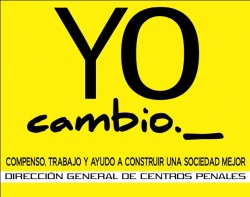 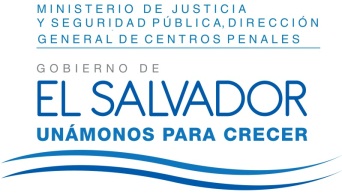 DIRECCIÓN GENERAL DE CENTROS PENALES UNIDAD DE ACCESO A LA INFORMACIÓN PÚBLICA7ª Avenida Norte y Pasaje N° 3 Urbanización Santa Adela Casa N° 1 Sn. Salv.   Tel. 2527-8700Versión publica          UAIP/OIR/350/2017Vista la solicitud del señor XXXXXXXXXXX con Documento Único de Identidad XXXXXXXXXXXX, quien solicita: Razones por técnicas, jurídicas, administrativas, económicas u de otro tipo por las cuales los empleados en las Tiendas Institucionales no cotizan al Instituto Salvadoreño del Seguro Social ni a las AFP.Con el fin de dar cumplimiento a lo solicitado, conforme a los Arts. 1, 2, 3 lit. “a”, “b”, “j” art. 4 lit. “a”, “b”, “c”, “d”, “e”, “f”, “g”  y art. 71 de la Ley de Acceso a la Información Pública, la suscrita RESUELVE de acuerdo con él, art. 69 LAIP. Conceder el acceso a la información solicitada enviada por  la Unidad de Coordinación de Tienda Institucional. Se anexa a la presente fotocopia de of. Tiu-1095-2017 de Coordinación de Tienda Institucional.Queda expedito el derecho del solicitante de proceder conforme a lo establecido en el art. 82 de la Ley de Acceso a la Información Pública.San Salvador, a las trece  horas con cuarenta minutos del día once de octubre de dos mil diecisiete.Licda. Marlene Janeth Cardona AndradeOficial de Información 	MJC/fagc